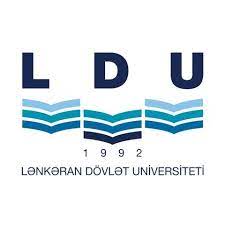 LƏNKƏRAN DÖVLƏT UNİVERSİTETİELMİ TƏDQİQAT İŞİNƏ RƏHBƏRİN (MƏSLƏHƏTÇİNİN) HESABATI                                                 forma 3Elmi rəhbər:  ____________________________________________________________                (soyad, ad, ata adı )İddiaçı: ________________________________________________________________                (soyad, ad, ata adı )Proqram:_______________________________________________________________İxtisas, şifrə: _____________________  Elm sahəsi: ____________________________Tədqiqat mövzusunun adı: _________________________________________________ ______________________________________________________________________Doktorantın (Dissertantın) elmi fəaliyyəti ilə bağlı hesabatın məzmunu:(Burada doktorantın (dissertantın) cari ildə elmi fəaliyyəti, (elmi tədqiqatla bağlı təhsil aldığı dövrdə elmi fəaliyyəti) şərh olunmalı, dissertasiya mövzusunun tədqiq vəziyyəti, doktorantın (dissertantın) dövrü elmmetrik mətbuatda fəaliyyəti, aldığı elmi nəticələr, onların yayılması, elmi məqalələri haqqında məlumatlar öz əksini tapmalıdır.)____________________________________________________________________________________________________________________________________________________________________________________________________________________________________________________________________________________________________________________________________________________________________________________________________________________________________Elmi rəhbər (məsləhətçi): ______________________________________İmza: Tarix: Elmi rəhbərin (məsləhətçi) imzası təsdiq olmalıdır.